ПРОТОКОЛ № 2подведения итогов по продаже муниципального имущества на аукционе с. Новый Васюган 									             04.07.2014 годаМесто проведения: Томская область, с. Новый Васюган,  ул. Советская, 49Время проведения: 15 часов 00 минут.На заседании присутствовали следующие члены комиссии, созданной Постановлением Муниципального казенного учреждения администрация Нововасюганского сельского поселения Каргасокского райна Томской области от 26.10.2012 года № 52:Общий порядок работы комиссии:На заседании присутствуют 4 (четыре) члена комиссии. Кворум для проведения заседания комиссии имеется. При проведении аукциона продавцом проводилась аудиозапись. 1. На основании распоряжения Муниципального казенного учреждения администрация Нововасюганского сельского поселения Каргасокского района Томской области от 05.05.2014 года № 29, в соответствии с  информационным сообщением, размещенным на официальном сайте РФ www.torgi.gov.ru, на сайте муниципального казенного учреждения администрация Нововасюганского сельского поселения Каргасокского района Томской области - www.novvas.tomsk.ru. и опубликованном в газете «Северная правда» от 14.05.2014 г. № 61, протоколом рассмотрения заявок от 23.06.2014 года,  на торги в форме открытого аукциона выставлено муниципальное имущество, находящееся в муниципальной собственности муниципального образования Нововасюганское сельское поселение (далее по тексту – имущество):Лот № 1: Нежилые помещения №№ 1, 2, 11, 13 общей площадью 56,07 кв.м. на 1 этаже в здании по адресу: Томская обл., Каргасокский р-н, с. Новый Васюган, ул. Кооперативная, 43.Свидетельство о государственной регистрации права от 26.03.2012 года 70-АВ 231368.Начальная цена договора -  257240,00 рублей (с учетом НДС).Шаг аукциона – 12862,00 рублей. Имущество обременено договором аренды № 5 от 23.07.2013 года, который, согласно ст. 617 ГК РФ, сохраняет силу для нового собственника.Лот № 2: Нежилые помещения №№ 8, 10, 12, I, Г общей площадью 75,125 кв.м на 1 этаже в здании по адресу: Томская обл., Каргасокский р-н, с. Новый Васюган, ул. Кооперативная, 43, Свидетельство о государственной регистрации права от 26.03.2012 года 70-АВ 231369.Начальная цена договора -  310340,00 рублей (с учетом НДС).Шаг аукциона – 15517,00 рублей. Имущество обременено договором аренды № 6 от 23.07.2013 года, который, согласно ст. 617 ГК РФ, сохраняет силу для нового собственника.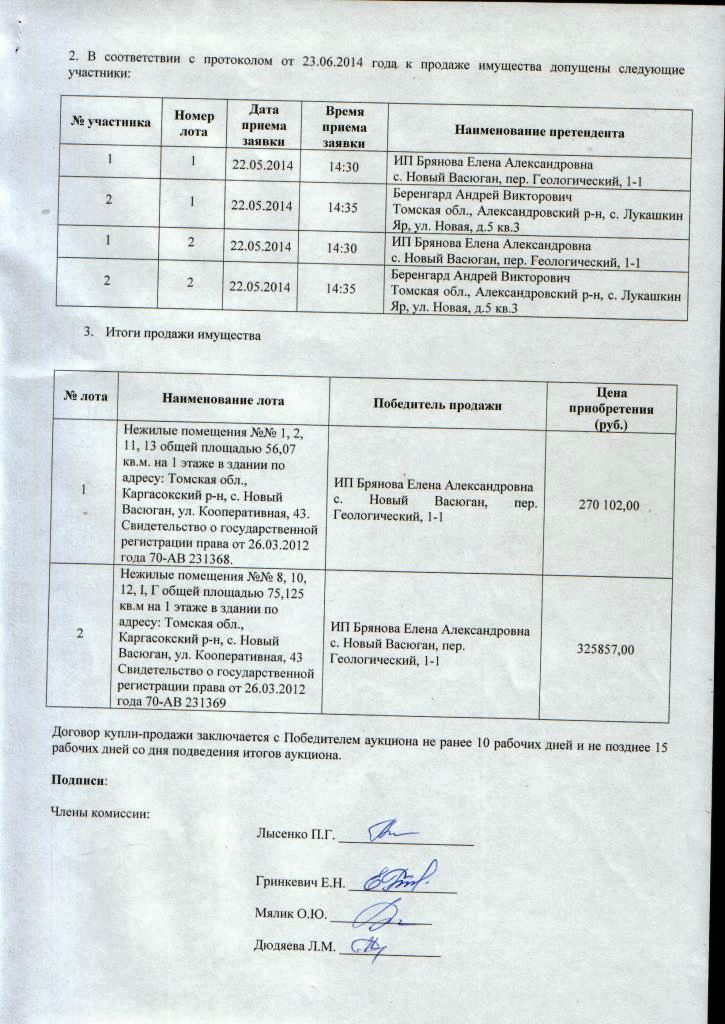 Члены комиссии:Председатель комиссии: Лысенко Павел Гербертович – глава Нововасюганского сельского поселения.Члены комиссии:Гринкевич Елена Николаевна – специалист 1 категории администрации Нововасюганского сельского поселения – секретарь комиссии;Мялик Ольга Юрьевна  - специалист 1 категории администрации Нововасюганского сельского поселения;  Дюдяева Лидия Михайловна – главный бухгалтер     администрации Нововасюганского сельского    поселения